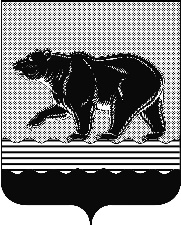 ПРЕДСЕДАТЕЛЬ ДУМЫ ГОРОДА НЕФТЕЮГАНСКАПОСТАНОВЛЕНИЕ 29.11.2023                                                                                                     № 41-ПО внесении изменений в нормативные затраты на обеспечение функций Думы города Нефтеюганска на 2023 год В соответствии с частью 5 статьи 19 Федерального закона от 05.04.2013 № 44-ФЗ «О контрактной системе в сфере закупок товаров, работ, услуг для обеспечения государственных и муниципальных нужд», руководствуясь постановлением Правительства Российской Федерации от 13 октября 2014 года № 1047 «Об общих правилах определения нормативных затрат на обеспечение функций государственных органов, органов управления государственными внебюджетными фондами и муниципальных органов, включая соответственно территориальные органы и подведомственные казённые учреждения», постановлением администрации города Нефтеюганска от 05.07.2016 № 137-нп «Об утверждении Требований к порядку разработки и принятия правовых актов о нормировании в сфере закупок, содержанию указанных актов и обеспечению их исполнения», постановлением администрации города Нефтеюганска от 05.07.2016 № 136-нп «О правилах определения нормативных затрат на обеспечение функций администрации, органов администрации города Нефтеюганска, в том числе подведомственных им казенных учреждений»,  постановляю:1. Внести в постановление председателя Думы города Нефтеюганска от 29.07.2022 № 36-П «Об утверждении нормативных затрат на обеспечение функций Думы города Нефтеюганска на 2023 год» (в редакции от 16.11.2023 г.  № 40-П) следующие изменения:1.1. Приложение 10 дополнить строками 6-14 следующего содержания:1.2. Строку 1 приложения 13 изложить в новой редакции:2. Разместить постановление в единой информационной системе в сфере закупок.3. Разместить постановление на официальном сайте органов местного самоуправления города Нефтеюганска.4. Постановление вступает в силу после его подписания.                                                                                                                                                                                                  М.М. МиннигуловИсполнитель:главный специалист отдела учета и отчетностиГалиуллина Ирина Юрьевнател.:8(3463)2205456.Блокнот с логотипомНе более 100 штукНе более 179,00 рублей за штукуОбщехозяйственные нужды7.Ежедневник с логотипомНе более 100 штукНе более 753,00 рублей за штукуОбщехозяйственные нужды8.Ежедневник премиум класса с логотипомНе более 20 штукНе более 2175,00 рублей за штукуОбщехозяйственные нужды9.Ручка с логотипомНе более 100 штук Не более 180,00 рублей за штукуОбщехозяйственные нужды10.Флэш-диск с логотипом 16 ГбНе более 100 штук Не более 815,00 рублей за штукуОбщехозяйственные нужды11.Коробка с логотипомНе более 100 штукНе более 776,00 рублей за штукуОбщехозяйственные нужды12.Подарочный пакет с логотипом Не более 100 штукНе более 367,00 рублей за штукуОбщехозяйственные нужды13.Пакет полиэтиленовый 40*50 с логотипомНе более 50 штукНе более 153,00 рублей за штукуОбщехозяйственные нужды14.Пакет полиэтиленовый 30*40 (35) с логотипомНе более 50 штук Не более 161,00 рубля за штукуОбщехозяйственные нужды1.Вода питьевая бутилированная 18,9 л.Не более 9 бутылей в год объемом 18,9 литров в расчете на 1 сотрудникаНе более 250,00 рублей за 1 бутыльВсе категории и группы должностей Думы города Нефтеюганска